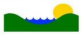 Honeoye Valley Association Board Meeting Minutes November 1, 2022 6:30pm EDT Zoom  Attendees: • Don Cook • Elaine Cook • Dorothy Gronwall • Terry Gronwall • Dan Lalonde Meeting was called to order by Dan Lalonde at 06:31 pm EDT September meeting minutes were approved. DC made motion to accept, TG secondedDerek Gentry attended on the premise of joining the HVA Board  Financial Report: Financial report was accepted. TG made motion, DC seconded.Pending Action Items LakeThe DEC issued a permit to start the Alum treatment for Honeoye LakeThe treatment started on Nov 1 and is expected to take 14 business daysThe alum is being applied in varying amounts primarily in the deep parts o the lake, but “all” in water deeper than 18’The HLWTF projects are mostly centered in Canadice at this timeThe aeration project will likely be delayed until the DEC monitoring of the alum treatment is concluded. This likely would be a few years. Unknown at this timeOther Business Discussion about board memberships The board moved forward with nominating Derek Gentry to the board. TG made the motion, EC seconded. All voted in favor. Derek is now a member of the HVA board.Derek gave some background to his other responsibilities and will do his best to joining HVA projectsHVA meeting zoom account is being researched to allow others than the originator initiate meetings longer than 1 hour.New and Continuing Action Items Meeting adjourned at 7:30 pm EDTInitiated  Meeting  DateRe spon sible  PersonAction Item / Topic Status6/2022CooksContinue search for additional board membersDerek Gentry present at the meeting, Other names suggested to be approachedHVA 2022 InitiativesHVA 2022 InitiativesHVA 2022 InitiativesHVA 2022 Initiatives02/01/22 Len Lake Friendly Living No activity. Determine scope of  HVA’s LFL Program.02/01/22 Terry Promote FLI Macrophyte Survey Partici pationNo discussion02/01/22 Dan Events/Workshops No discussion02/01/22 Terry Secchi Disc Program Completed for the season02/01/22 Don LenRoadside Pick-up Don will work on a “how to” docu ment for future co-ordinators. Sug gestion for next year is to have a ta ble at breakfast promoting HVA activ ities.Initiated  Meeting  DateRe spon sible  PersonAction Item / Topic Status02/01/22 Dan LindaDock Signs Remaining 5 dock signs distributed, item closed. Trident Marine may take up effort02/01/22 Elaine Food Pantry Complete. Continue to monitor need.02/01/22 All Social Event See Events/Workshops above. More  discussion needed.Initiated  Meeting  DateRe spon sible  PersonAction Item / Topic StatusGronwalls and CooksFind new board candidates